Guidance on Supporting Pupils at School with Medical     Conditions Rev Nov 2017Reviewed: 28th November 2019Reviewed by the Governing Body: 20th October 2021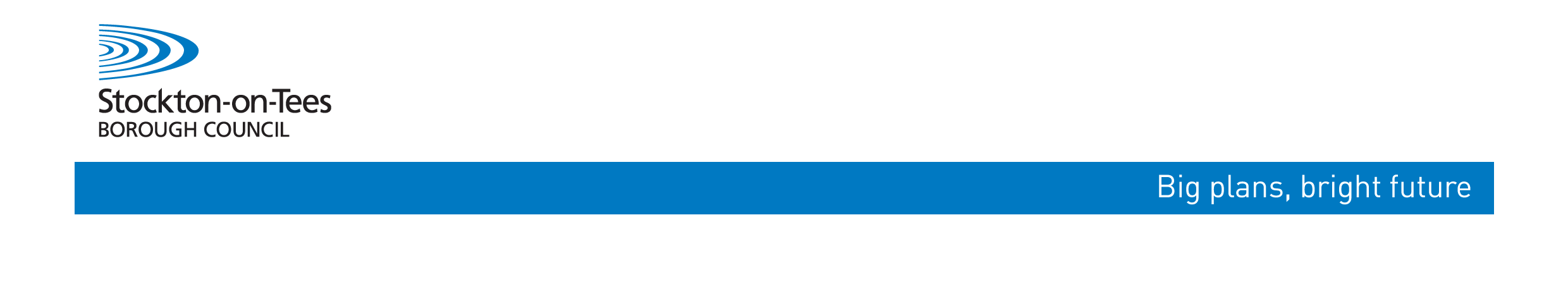 FOREWORDThis guidance has been prepared following a multi-disciplinary consultation and is designed to support governing bodies of maintained schools, proprietors of academies and management committees of PRUs to deliver their statutory responsibility to make arrangements for supporting pupils at their school with medical conditions. This guidance must be used alongside the following Department for Education publication,supporting pupils at school with medical conditions,  statutory guidance for governing bodies of maintained schools and proprietors of academies in England. The Department for Education has also published  templates  as an aid to schools and their use is entirely voluntary. Schools are free to adapt them as they wish to meet local needs, to redesign their own templates or to use templates from another sourceWe have included all the main areas that we understand you often require advice on.Further advice may also be sought from the useful contacts page.Suggested templates for adoption and use by establishments are also included.INDEX1.	INTRODUCTIONFrom 1 September 2014 The Children and Families Act 2014 places a statutory duty on governing bodies of maintained schools, proprietors of academies and management committees of PRUs to make arrangements for supporting pupils at their school with medical conditions. The aim of the new legislation is to ensure that all children with medical conditions, in terms of both physical and mental health are properly supported in school so they can play a full and active role in school life, remain healthy and achieve their academic potential.Some children with medical conditions may be disabled. Where this is the case governing bodies must comply with their duties under the Equality Act 2010. Some may also have special educational needs (SEN). For children with SEN, this guidance should be read in conjunction with the Special Educational Needs and Disability Code of Practice: 0-25 years, January 2015. The Headteacher and all school staff should treat medical information including information about prescribed medicines confidentially.  The Headteacher should agree with the parent or otherwise the pupil (where appropriate) who else should have access to records and other information about the pupil.  Throughout the document we have used the term ‘parent/carer’ to indicate a person with legal parental responsibilities.In this document, references to schools are taken to include academies and PRUs and references to governing bodies include proprietors of academies and management committees of PRUs.2.	ROLES AND RESPONSIBILITIESGOVERNING BODIES RESPONSIBILITIESThe following are the statutory (bold, for the purpose of Sect 2 only) requirements that governing bodies must have regard to when making their own bodies arrangements to support pupils with medical conditions.The governing body must ensure that arrangements are in place to support pupils with medical conditions. In doing so they should ensure that such children can access and enjoy the same opportunities at school as any other child. In making their arrangements, governing bodies should take into account that many of the medical conditions that require support at school will affect quality of life and may be life-threatening. Some will be more obvious than others. Governing bodies should therefore ensure that the focus is on the needs of each individual child and how their medical condition impacts on their school life. The governing body should ensure that their arrangements give parents and pupils confidence in the school’s ability to provide effective support for medical conditions in school. The arrangements should show an understanding of how medical conditions impact on a child’s ability to learn, as well as increase their confidence and promote self-care. They should ensure that staff are properly trained to provide the support that pupils need. Governing bodies must ensure that the arrangements they put in place are sufficient to meet their statutory responsibilities and should ensure that policies, plans, procedures and systems are properly and effectively implemented. Governing bodies should ensure that all schools develop a policy for supporting pupils with medical conditions that is reviewed regularly and is readily accessible to parents and school staff. Governing bodies should ensure that the arrangements they set up include details on how the school’s policy will be implemented effectively, including a named person who has overall responsibility for policy implementation Governing bodies should ensure that the school’s policy sets out the procedures to be followed whenever a school is notified that a pupil has a medical condition. Governing bodies should ensure that the school’s policy sets out how complaints may be made and will be handled concerning the support provided to pupils with medical conditions. Governing bodies should ensure that the school’s policy is explicit about what practice is not acceptable. Governing bodies should ensure that the school’s policy covers the role of individual healthcare plans, and who is responsible for their development, in supporting pupils at school with medical conditions. The governing body should ensure that plans are reviewed at least annually or earlier if evidence is presented that the child’s needs have changed. They should be developed with the child’s best interests in mind and ensure that the school assesses and manages risks to the child’s education, health and social well-being and minimises disruption. When deciding what information should be recorded on individual healthcare plans, the governing body should consider the following: the medical condition, its triggers, signs, symptoms and treatments; the pupil’s resulting needs, including medication (dose, side-effects and storage) and other treatments, time, facilities, equipment, testing, access to food and drink where this is used to manage their condition, dietary requirements and environmental issues e.g. crowded corridors, travel time between lessons; specific support for the pupil’s educational, social and emotional needs – for example, how absences will be managed, requirements for extra time to complete exams, use of rest periods or additional support in catching up with lessons, counselling sessions; the level of support needed, (some children will be able to take responsibility for their own health needs), including in emergencies. If a child is self-managing their medication, this should be clearly stated with appropriate arrangements for monitoring; who will provide this support, their training needs, expectations of their role and confirmation of proficiency to provide support for the child’s medical condition from a healthcare professional; and cover arrangements for when they are unavailable; who in the school needs to be aware of the child’s condition and the support required; arrangements for written permission from parents and the Headteacher for medication to be administered by a member of staff, or self-administered by the pupil during school hours; separate arrangements or procedures required for school trips or other school activities outside of the normal school timetable that will ensure the child can participate, e.g. risk assessments; where confidentiality issues are raised by the parent/child, the designated individuals to be entrusted with information about the child’s condition; and what to do in an emergency, including whom to contact, and contingency arrangements. Some children may have an emergency healthcare plan prepared by their lead clinician that could be used to inform development of their individual healthcare plan. The governing body should ensure that the school’s policy clearly identifies the roles and responsibilities of all those involved in the arrangements they make to support pupils at school with medical conditions Governing bodies should ensure that the school’s policy covers arrangements for children who are competent to manage their own health needs and medicines. The governing body should ensure that the school’s policy is clear about the procedures to be followed for managing medicines. Governing bodies should ensure that written records are kept of all medicines administered to children. Governing bodies should ensure that the school’s policy sets out what should happen in an emergency situation. Governing bodies should ensure that the school’s policy sets out clearly how staff will be supported in carrying out their role to support pupils with medical conditions, and how this will be reviewed. This should specify how training needs are assessed, and how and by whom training will be commissioned and provided. The school’s policy should be clear that any member of school staff providing support to a pupil with medical needs should have received suitable training. Staff must not give prescription medicines or undertake health care procedures without appropriate training (updated to reflect any individual healthcare plans). Governing bodies should ensure that their arrangements are clear and unambiguous about the need to support actively pupils with medical conditions to participate in school trips and visits, or in sporting activities, and not prevent them from doing so. Governing bodies should ensure that the appropriate level of insurance is in place and appropriately reflects the level of risk. Schools are strongly advised to regularly review their policy, procedures, working practices and monitoring arrangements to ensure the adequacy and adherence of those arrangements in support of their policy statement.HEADTEACHER’S RESPONSIBILITIESHeadteachers should ensure that their school’s policy is developed and effectively implemented with partners.This includes ensuring that all staff are aware of the policy for supporting pupils with medical conditions and understand their role in its implementation.Headteachers should ensure that all staff who need to know are aware of the child’s conditionThey should ensure sufficient trained numbers of staff are available to implement and deliver against individual health care plans, including in contingency and emergency situations.This may require recruiting member of staff for this purpose.Headteachers have overall responsibility for the development of individual health care plans.They should also make sure that staff are appropriately insured and are aware that they are insured to support pupils in this way.They should contact the schools nursing service in the case of any child who has a medical condition that may require support at school, but who has not yet been brought to the attention of the school nurse.SCHOOL STAFF RESPONSIBILITIESAny member of school staff may be asked to provide support to pupils with medical conditions, including the administration of medicine, although they cannot be required to do so (subject to individual terms and conditions of employment )Although administering medicines is not part of teacher’s professional duties, they should take into account the needs of pupils with medical conditions that they teach. School staff should receive sufficient and suitable training and achieve the necessary level of competence before they take on responsibility to support children with medical conditions. Any member of school staff should know what to do and respond accordingly when they become aware that a pupil with a medical condition needs help.SCHOOL NURSING SERVICE RESPONSIBILITIESNotifying school when a child is identified as having a medical condition that will require supportProviding advice and support to develop an individual healthcare planProviding general advice and signposting to appropriate local support for individual children and associated staff training needsProviding specific support in relation to staff training in relation to management and use of Adrenaline/ Epinephrine pens for management of allergy / anaphylaxis.HEALTH CARE PROVIDERS / PROFESSIONALS e.g. Paediatricians, GPs, specialist nurses etc. Should notify school nursing team when a child has been identified that will require support at schoolProvide advice and support on developing health care plansProvide support for individual children with particular conditions e.g. diabetes, epilepsy including training of relevant staffPARENTS RESPONSIBILITIESProvide sufficient and up to date information to the school about their child’s medical needsInput into the development and review of their child’s individual health care planProvide any medicines and equipment in line with local arrangementsComplete any required paperwork / consent required by schoolsLOCAL AUTHORITIES RESPONSIBILITIESCommissioning of school nursing services for maintained schools and academiesFor those pupils who because of their health needs would not receive a suitable education in mainstream school because of their health needs, the local authority has a duty to make other arrangementsProvide support and adviceDuty under section 10 of the Children’s Act 2014 to promote cooperation between relevant parties and bodies involved in supporting a pupil with a medical condition.CLINICAL COMMISIONING GROUP RESPONSIBILITIESCommissioning of healthcare services, they should ensure services are responsive to children’s needs and health care service are able to co-operate with schools supporting children with medical conditions.Duty under section 10 of the Children’s Act 2014 to promote cooperation between relevant parties and bodies involved in supporting a pupil with a medical condition.3.	DEVELOPING AND IMPLEMENTING A SCHOOL POLICY FOR SUPPORTING PUPILS AT SCHOOL WITH MEDICAL CONDITIONSPolicies should:Identify a named person (Usually the Headteacher or nominated deputy) who will have overall responsibility for policy implementation and monitoring i.e. Policy Lead.Identify an appropriate number of authorised and trained staff to be responsible for the receipt of and administration of medicine. Including cover arrangements and briefing for supply teachers.Detail how all relevant (need to know) staff will be made aware of child’s medical condition.Detail staff training in managing medicines safely and for supporting an identified individual child.Be provided to parents e.g. Home School Agreement. A full copy of the policy should be provided on request to parents and provided to parents of all children for whom an individual health care plan is developed.Detail of how medicines will be stored, administration recorded and how this will be monitored. This should include the recording of any non-administration of a regular medication (in such instances the parent must be notified on the day).Incorporate risk assessments arrangements for educational visits, holiday trips and other school activities outside of the normal timetable including procedures for managing prescription medicines on trips and outings.Detail procedures to be followed when the school is notified that a pupil has a medical condition. If required Individual Health Care Plans should be in place before the start of the new school term and if this is not possible e.g. new diagnosis, every effort should be made to ensure that arrangements are put in place within 2 weeks. Procedures should also be in place to cover any transitional arrangements between schools, the process to be followed upon reintegration or when pupil’s needs change, and arrangements for any staff training or support.Arrangements for monitoring and reviewing individual health care plansDetail procedures to be followed when the school is notified that a pupil needs school to administer medicines on a short term basis e.g. antibiotics course.Be clear that medicines will only be administered where it is provided in its original container/outer packaging and where it has a pharmacy label showing the child’s name, dosage instructions and the product is in date. The exception to this is insulin which must still be in date but will generally be provided to schools inside an insulin pen or pump, rather than in its original container. Only medicines which have been prescribed for a named child will be administered in schools.Detail parent’s responsibilities in relation to the policyDetail the requirement for prior written agreement from parents for any medicines to be given to the child.Procedure for requesting children to carry their medicines themselves.Include details of schools emergency procedures A template policy statement is provided in Appendix 2.4.	INDIVIDUAL HEALTHCARE PLANS Individual Healthcare Plans can help to ensure that schools effectively support pupils at school with medical conditions. They provide clarity about what needs to be done, and by whom. They will often be essential such as in cases where conditions fluctuate or where there is a high risk that emergency intervention will be needed and are likely to helpful in the majority of other cases, especially where medical conditions are complex and long term. However, not all children will require one. The school, a health care professional and parent should agree, based on evidence, when a health care plan would be inappropriate or disproportionate. If consensus cannot be agreed the Headteacher is best placed to take a final view. Individual health care plans (and their review) may be initiated in consultation with the parent, by a member of the school staff or a health care professional involved in providing care to the child. Partners should agree who will take the lead in writing the plan, but responsibility for ensuring it is finalised and implemented rests with the schoolPlans should be drawn up in partnership between the school, parents and a relevant health care professional, eg, school nurse or children’s community nurse, who can best advise on the particular needs of the child. Pupils should also be involved whenever appropriate.Partners should agree with who will lead writing the plan but responsibility for ensuring it is finalised and implemented rests with the school.Staff may need to be guided by the child’s GP or paediatrician. Locally a number of tailored plans are already used and provided by health care professional e.g. asthma management plan and diabetes care plan and these can be referenced to in the individual healthcare plan and appended.Staff should agree with parents how often they should jointly review the individual healthcare plan.  This should be carried out at least once a year, but much depends on the nature of the child’s particular needs in which case the plan may need to be reviewed more frequently.The school should have a centralised register of individual health care plans and an identified member of staff should have responsibility for this register.The pupil (where relevant), parents, specialist nurse and school should hold a copy of the individual health care plan. Other school staff should be made aware and have access to the individual health care plan for children in their care.A template individual healthcare plan is provided in Appendix 3, with additional specific health condition templates available at section 3 of Appendix 8. 5.	 STAFF INDEMNITYSchools buying back insurance through Stockton Borough Council are indemnified under the public liability policy for those activities / procedures detailed in column 1 on the medical treatment procedures table at Appendix 6. In addition from 1st June 2016 extended cover is provided under a medical malpractice policy for other procedures in column 2 carried out by non medical professionals under the following conditionsEach child who receives a medical procedure or intervention in school has a specific individual health care plan signed off by the child’s parents, the school headteacher and the child’s General Practitioner or supervising consultant.The individual health care plan must include full details of the emergency procedures in the event of a medical emergency.The child’s parents have provided written consent for a non medical or healthcare practitioner to provide the medical procedure or intervention to their child.The employee who is providing the medical procedure or intervention has received full training from a registered medical or healthcare professional, and has been signed off as fully competent in the procedure they are providing.The employee who is providing the medical procedure or intervention has provided written confirmation that they have read and understood the individual health care plan.                                                                                                   Where cover is required beyond the limitations set out in the table or there are any unusual medical circumstances, full written details must be provided to Stockton Borough Council’s Insurance Section for their agreement.In relation to maintained schools, Stockton Borough Council fully indemnifies its employees against claims for alleged negligence, providing they are acting within the scope of their employment. For the purposes of indemnity, the administration of medication falls within this definition and hence staff can be reassured about the protection their employer provides. The indemnity would cover the consequences that might arise where an incorrect dose is inadvertently given or where the administration is overlooked. In practice indemnity means the Council and not the employee will meet the cost of damages should a claim for alleged negligence succeed.  It is very rare for school staff to be sued for negligence and instead the action will usually be between the parent / guardian and the employer.Insurance policies should provide liability cover relating to the administration of medicines, but individual cover may be required for any health care procedures.Enquiries relating to the terms and conditions of Stockton Borough Council’s insurance cover should be directed to the office of the Insurance Team on Stockton 01642 526787 to ensure that staff that provide support are properly indemnified.Protected health care activities are detailed at appendix 6. Procedures not captured in appendix 6, will need to be referred to the Council’s Insurer for consideration.Indemnity is not provided to heath care professionals.For other schools and academies, it is the governing body’s responsibility to ensure that the appropriate level of cover is in place.6. 	STAFF TRAININGStaff involved in Supporting Pupils with Medical ConditionsSchools will be contacted separately to inform them of the training that will be made available to assist them in the management and administration of medication.For children with more complex needs an individual plan will need to be developed by the relevant health care professional. Examples of more complex needs include e.g. use of Adrenaline / Epinephrine pens for severe allergy / anaphylaxis, insulin devices for diabetics, management of percutaneous endoscopic gastrostomy (PEG) feeding tubes / tracheostomy tubes and use of buccal / intranasal Midazolam for seizures. A record of the plan and details of any activity to support the plan (e.g. staff awareness sessions) should be documented in the child’s individual health care plan. Any such complex issues must involve a health care professional in the briefing / training of relevant staff and the preparation of written guidance.Wider Staff Awareness TrainingAll staff should know what action to take in an emergency and receive updates at least yearly.Staff with children with medical needs in their class or group should be aware of and have access to a copy of the child’s individual health care plan.Arrangements for backup cover should be laid down and implemented when the responsible member of staff is absent or unavailable.Advice and training should be available to other staff who are responsible for children such as lunchtime supervisors.7. 	STORAGE OF MEDICINES IN SCHOOLSPrescribed medicines which are kept at the school must be in a suitable dedicated locked storage cupboard (ideally a medicines cabinet).  Children should know where their medicines are at all times and be able to access them immediately. Where relevant, they should know who hold the key to the storage facility.A few medicines such as asthma inhalers, diabetic devices and Adrenaline/Epinephrine pens must be readily available to pupils and must not be locked away but must still be stored safely in such cases. Schools should allow pupils to carry their own inhalers /diabetes devices/ adrenaline pens (secondary schools only) when appropriate.  The pupil’s parents should decide when they are old enough to do this and should submit this request in the relevant section of the Administration of Prescribed Medicines in Schools Consent Form. Children should only be allowed to carry their own medicines if they are competent to self-administer the medicine without need for any supervision.Large volumes of medicines should not be stored in schools.  Staff should only store, supervise and administer medicine that has been prescribed for an individual child.Children and staff should be aware how to access any medicineIt is recommended that medicines are routinely returned to parents at the end of each term and received back into school at the start of each of term.Medicines should be stored strictly in accordance with product instructions (paying particular note to temperature) and in the original container in which it was dispensed. For medicines that require refrigerated storage this should be in a dedicated, lockable domestic fridge.Where a pupil needs two or more prescribed medicines each should be in separate container.  Staff must not transfer medicine from its original container.  The Headteacher is responsible for making sure that all medication is safely stored.There should be a policy which covers the issue and security of keys to medication storage cupboards, ensuring only authorised staff have access to medication.Some drugs administered in schools may be classified as controlled drugs eg Methylphenidate, Midazolam. In schools controlled drugs should be handled in the same way as any drug except that they are not suitable to be carried by the child and should be stored in a locked nonportable device. The exception to this is Midazolam which is used in the emergency treatment of epilepsy and this should be readily available at all times.8. 	DISPOSAL OF MEDICINES / MEDICAL SUPPLIESSchool staff should not dispose of medicines by for example flushing tablets or medicine down the toilet.  Expired / no longer required medicines should be collected from school by parents within fourteen days of the expiry date / no longer being required. If parents do not collect the expired / no longer required medicines within the specified time frame the school should arrange for these medicines to be returned to their local community pharmacy. This should be recorded on the child’s medication sheet – it is advised that this is documented and undertaken by two members of staff.Interpretation Expiry dates Expression				InterpretationUse by May 2015			Do not use after 30 April 2015Use by 20 May 2015			Do not use after 20 May 2015Use before May 2015			Do not use after 30 April 2015Use before 20 May 2015		Do not use after 19 May 2015Expires 31 May 2015			Do not use after 31 May 2015Expires May 2015			Do not use after 31 May 2015Expiry dates of all medicines held in school should be checked before every administration. A check of expiry dates should be undertaken of all medicines held in school on a half termly basis.The renewal of any medicine which has passed its expiry date is the responsibility of the parents. Ideally parents should be reminded at least 14 days in advance of medicines expiring that they need to arrange a replacement supply.Sharps boxes should always be used for the disposal of needles and should be provided by parents. They may also be obtained directly from the Yorkshire Purchasing Organisation catalogue.Where appropriate, schools should have a procedure in place for the management of needle stick injuries.9.	 ADMINISTRATION OF MEDICINES IN SCHOOLSMedicines should only be administered in schools when it would be detrimental to child’s health or school attendance not to do so.No child under 16 should be given prescription or non- prescription medicines without their parents written consent. It is recommended only prescribed medicines should be administered in schools, unless administration of non-prescribed medication is detailed within the child’s individual healthcare plan. A template Administration of Prescribed Medicines in Schools Consent form is provided in Appendix 4.Where clinically possible, medicines should be prescribed in dose frequencies which enable them to be taken outside school hours.Schools should only administer medicines that are in date, labelled, provided in the original container as dispensed by a pharmacist and include instructions for administration, dosage and storage.Only staff who have received appropriate training and have been authorised to administer medicines by the Policy Lead should do so.Where children self-administer a medicine that may put others at risk e.g. self-injecting insulin, then arrangements should be put in place for them to do this in a safe location in accordance with a risk assessment drawn up in consultation with the parents/ health care professional.Facilities should be available to allow staff to wash their hands before and after administering medicines and to clean any equipment after use.Ideally medication administration should take place in the same room that the medicine is stored. All necessary paperwork should be assembled and available at the time of administration of medicine. This will include the Administration of Medicines in Schools Consent form and the School Record of Medication.Medication should only be administered to one child at a time.It is expected that the child should be known to the person administering the medicine. There should be a mechanism in place which enables the member of staff administering the medicine to positively identify the child at the time e.g. by confirming name / date of birth and / or comparing with recent photo attached to School Record of Medication (parental consent will be required for photos to attach to medication records)Before administering the medicine school staff must check:the child’s identitythat there is written consent from parent / guardianthat the medication name, strength and dose instructions match the details on the consent formthat the name and the date of birth on the prescription medication label matches the child’s identitythat the medication is in datethat the child has not already been given the medicinethat a work colleague is present to witness, check and to corroborate identity and medication being administered.Immediately after administering or supervising the administration of medicine, written records must be completed and signed by both. Where a pupil refuses to take their medication:staff should not force them to take it;the school should inform the child’s parents as a matter of urgency;schools should consider asking parents / guardians to come to school to administer the medicine;where such action is considered necessary to protect the health of the child the school should call the emergency services; records of refused/non administration or doses should be made in the child’s medicines administration record.Changes to instructions should only be accepted when received in writing. A fresh supply of correctly labelled medicine should be received as soon as possible.Wasted doses e.g. tablet dropped on floor should be recorded and disposed of as per guidance on disposal of medicines. Such doses should not be administered.Liquid medicines should be administered with a suitable graduated medicines spoon or syringe.If the normal routine for administering medicines breaks down e.g. no trained staff members available, immediate contact with parents should be made to agree alternative arrangements.10.	RECORD AND AUDIT TRAIL OF MEDICINES IN SCHOOLSEach child who receives prescribed medicine at school must have an individual School Record of Medication form completed for each medication they are to receive.  A member of staff authorised by the Headteacher / Policy Lead should be responsible for recording information about the medicine and about its use.  The prescribers written instructions and the School Record of Medication should be checked on every occasion when the medication is administered and the School Record of Medication completed by the member of staff administering the medicine.  The School Record of Medication should be retained on the premises for a period of five years.The following information should be recorded on the school record of administration:details of the prescribed medicine that has been received by the school;the date and time of administration of medicine and the dose given;details of any reactions or side effects to medication;the amount of medicine left in stockall movements of prescribed medicine within the school and outside the school on educational visits for example;when the medication is handed back to the parent at the end of the course of treatment.If a parent has requested a child self-administers their medicine with supervision a record of this should be made on School Record of Medication.Changes to instructions should only be accepted when made in writing. A fresh supply of correctly labelled medication should be obtained as soon as possible.A template School Record of Medication Administered is provided in Appendix 5.11. 	HYGIENE AND INFECTION CONTROLAll staff should be familiar with normal precautions for avoiding and controlling infection and must follow basic hygiene procedures.  Staff should have access to protective disposable gloves and take care when dealing with spillages of blood or other bodily fluids and disposing of dressings and equipment.Where specialist or enhanced hygiene arrangements are required these should be covered by an appropriate risk assessment written in consultation with parents / health care professional.12. 	INTIMATE OR INVASIVE TREATMENTIntimate of invasive treatment by school staff should be avoided wherever possible. Any such requests will require careful assessment. Some school staff are understandably reluctant to volunteer to administer intimate or invasive treatment because of the nature of the treatment, or fears about accusations of abuse. Parents / guardians and Headteachers must respect such concerns and undue pressure should not be put on staff to assist in treatment unless they are entirely willing.  The Headteacher or Governing Body should arrange appropriate training for school staff providing  medical assistance. The school should arrange for two adults of the same gender as the pupil to be present for the administration of the treatment.Where intimate or invasive treatment is required, it should be subject to an individual risk assessment which should include reference to two people to minimise any risk claim.  Localised arrangements should be put in place.Unless otherwise required within an Individual Health Care Plan, this guidance is not intended for simple soiling accidents or nappy changing which should be accommodated within routine procedures.13. 	EMERGENCY PROCEDURESIn the event of an emergency staff should contact the emergency services using the 999 system.If a school has within an individual health care plan agreed and put arrangements in place to deliver any emergency treatment this should be undertaken by authorised individuals. Qualified first aiders in the school may also be able to offer support.A member of staff should always accompany a child to hospital and stay with them until the child’s parents arrive. Health care professionals are responsible for any urgent decisions on medical treatment when parents are not available.  Where pupils are taken off site on educational visits or work experience then the arrangements for the provision of medication must be considered in consultation with parents and risk assessments and arrangements put in place for each individual child.Emergency medication should always be readily accessible and never locked away.In secondary schools adrenaline (also known as epinephrine) auto-injectors e.g. Epipen, Jext, may be carried by the child (if requested by parent) with a spare device stored in school. It is advised the device is carried in a plastic container and that written instructions for use and after care are included with both devices.Children who are known to have asthma must have a reliever inhaler available to them at all times in school. If children are carrying their own inhalers ideally a spare inhaler should be held by the school.14. 	OUT OF SCHOOL ACTIVITIES / EXTENDED SCHOOL DAYSchools should consider what reasonable adjustments that they might make to enable children with medical conditions to fully and safely participate within their capability, in educational visits and not prevent them from doing so.It is the school’s responsibility to implement any reasonable adjustments to facilitate participation in activities.It is best practice to carry out a risk assessment so that the planning arrangements take into account of any steps needed to ensure that pupils with medical conditions are included, unless evidence from a clinician such as a GP states that this is not possible.Schools are responsible for any additional staffing required.Schools should meet with parent, pupil and health care professional where relevant prior to any overnight or extended day visit to discuss and make a plan for any extra care requirements that may be needed. This should be recorded in child’s individual health care plan, or risk assessment which should accompany them on the activity.If medication is required during a school trip it should be carried by the child if this is the normal practice e.g. asthma inhalers. If not it should be carried by an authorised member of staff who would be responsible for administering it or the parent / carer if present.If residential trips are planned outside the UK specific advice may be required depending on country visited, mode of transport and medicine involved. Schools should also consult with their travel insurer to check if any additional declarations are required to be made in order  to maintain access to healthcare within the European Economic Area, its member states or beyond.15.	 PAIN RELIEFSometimes pupils may asked for pain relief at school e.g. Paracetamol. It is not recommended that school staff give non-prescribed medication to pupils. This is because they do not know what previous doses the child has taken or if it may interact with other medicines they may have taken. Pain relief medicines should be administered by parents in dose frequencies which enable them to be taken outside school hours.16.	 TREATMENT OF ATTENTION DEFICIT  HYPERACTIVITY DISORDER (ADHD)When medication is prescribed for ADHD it is usually part of a comprehensive treatment programme and always under the supervision of a specialist in childhood behavioural problems.Methylphenidate (Ritalin, Equasym and Medikinet) and dexamphetamine are used in the treatment of ADHD and a lunch time dose is usually needed. In some cases once symptoms are stabilised a longer acting version of Methylphenidate is used (Concerta XL, Equasym XL and Medikinet XL). These are legally categorised as controlled drugs, in mainstream schools they should be treated in the same way as other medicines the schools administer. However, they should not be carried by the child and should be kept securely in a locked cabinet. Schools with residential facilities may have additional storage requirements.17.	MANAGEMENT OF DIABETESChildren who have diabetes must have emergency supplies kit available at all times. This kit should include a quick acting glucose in the form of glucose sweets or drinks. Most children will also have a concentrated glucose gel preparation e.g. Gluogel. These are used to treat low blood glucose levels (hypoglycaemia). The kit should also contain a form of longer acting carbohydrate such as biscuits.Children with diabetes will generally need to undertake blood glucose monitoring at lunchtime, before PE and if they are feeling ‘hypo’. A clean private area with washing facilities should be made available for them to undertake this. Children’s Diabetes Nurses will provide advice and support for schools and their staff who are supporting children with diabetes.18.	COMPLAINTSGoverning bodies should ensure the school’s policy sets out how complaints may be made and will be handled concerning the support provided to pupils with medical conditions.Should parents or pupils be dissatisfied with the support provided they should discuss their concerns directly with the school. If for whatever reason this does not resolve the issue, they may make a formal complaint via the school’s complaint procedure.19.	USEFUL CONTACTSTemplatesThese templates are provided as an aide to schools and their use is entirely voluntary. Schools are free to adapt them as they wish to meet local needs, to design their own templates or to use templates from another source.APPENDIX  1Template letter 	DEVELOPING AN INDIVIDUAL HEALTHCARE PLAN FOR YOUR CHILDDear ParentThank you for informing us of your child’s medical condition. I enclose a copy of the school’s policy for supporting pupils at school with medical conditions for your information.A central requirement of the policy is for an individual healthcare plan to be prepared, setting out what support the each pupil needs and how this will be provided. Individual healthcare plans are developed in partnership between the school, parents, pupils, and the relevant healthcare professional who can advise on your child’s case.  The aim is to ensure that we know how to support your child effectively and to provide clarity about what needs to be done, when and by whom.  Although individual healthcare plans are likely to be helpful in the majority of cases, it is possible that not all children will require one.  We will need to make judgements about how your child’s medical condition impacts on their ability to participate fully in school life, and the level of detail within plans will depend on the complexity of their condition and the degree of support needed.A meeting to start the process of developing your child’s individual health care plan has been scheduled for xx/xx/xx.  I hope that this is convenient for you and would be grateful if you could confirm whether you are able to attend.  The meeting will involve [the following people]. Please let us know if you would like us to invite another medical practitioner, healthcare professional or specialist and provide any other evidence you would like us to consider at the meeting as soon as possible. If you are unable to attend, it would be helpful if you could complete the attached individual healthcare plan template and return it, together with any relevant evidence, for consideration at the meeting.  I [or another member of staff involved in plan development or pupil support] would be happy for you contact me [them] by email or to speak by phone if this would be helpful.Yours sincerelyHeadteacherAPPENDIX  2Supporting Pupils at School with Medical Conditions Policy TemplateSpecimen Policy StatementThe aim of this policy is to ensure that all children with medical conditions, in terms of both physical and mental health are properly supported while at NAME OF SCHOOL so they can play a full and active role in school life, remain healthy and achieve their academic potential.Relevant (need to know) staff will be aware of individual children’s medical conditions and the plan that is in place to support them including what to do in an emergency.The school understands the importance of medication and care being managed as directed by health care professionals and parents. Only prescribed medication will be administered.Staff involved in the administration of medicines and provision of support to pupils with medical conditions will be suitably trained.The named member of school staff responsible for this medical conditions policy and its implementation is                        .On Admission to SchoolAll parents / carers will be asked to complete an admissions form advising of any medical conditions for which their child may require support at school.Individual Health Care PlansIndividual healthcare plans and their review may be initiated in consultation with the parent, by a member of school staff or a healthcare professional involved in providing care to the child.  Individual health care plans will be drawn up in partnership between the school, parents, and a relevant healthcare professional, eg school, specialist or children’s community nurse who can best advise on the particular needs of the child. Pupils may also be involved whenever appropriate. The aim is to capture the steps which NAME OF SCHOOL will take to help the child manage their condition and overcome any potential barriers to getting the most from their education. Partners should agree who will take the lead in writing the plan, but responsibility for ensuring it is finalised and implemented rests with the school. For the start of the new school year, or on receipt of a new diagnosis of a medical condition, every effort should be made to ensure that suitable arrangements are put in place within two weeks.Schools do not need to wait for a formal diagnosis before providing support to pupils. In cases where a medical condition is unclear, or where there is a difference of opinion, judgements will be needed about what support to provide based upon the available evidence. This would normally involve some form of medical evidence and consultation with parents. Where evidence conflicts, some degree of challenge may be necessary to ensure that the right support is put in place.Relevant (need to know) members staff will be made aware of individual health care plansA central register of individual health care plans will be held by the school and they shall be reviewed at least annually and more frequently if required.A copy of the current individual health care plan will be held by the parent / carer / school and where relevant, a health care professional. The individual health care plans will accompany the child on any out of school activities.Administration and Storage of Medication in SchoolOnly medicines which have been prescribed for a child will be administered in school. Parents should ensure that, wherever possible, medication is prescribed so that it can be taken outside the school day.Should medication be required to be administered at school, parents / carers must complete an Administration of Prescribed Medicines in School Consent Form .Medication cannot be administered without signed consent.The completed Administration of Prescribed Medicines in School Consent Form and the prescribed medication should be handed by the parent/carer to (designated member of staff)Medicines will only be administered if they are provided in its original container complete with a pharmacy label showing the child’s name, dosage instructions and any relevant storage instructions. The product must be in date. The exception to this is insulin which must still be in date but will generally be provided to schools inside an insulin pen or pump, rather than in its original container.The school will make sure all medication is stored safely and that pupils with medical conditions know how to access them. In the case of emergency medicines they will have access to them immediately. Parents are asked to collect all medications / equipment at the end of the school term, and to provide new and in date medication at the start of each new term.Parents must let the school know immediately if their child’s healthcare needs change.Parents/ carers are responsible for replenishing supplies of medicines and collecting no longer required / out of date medicines from school.Children where competent can administer their own medicine. Parents will be requested to notify the school when this is the case (and request if this is to be supervised or not). Parents / carers will also be required to request in writing if they wish their child to carry their own medication with them in school.The school will keep an accurate record of all medication they administer or supervise administering, including the dose, time, date and staff involved. If a medication is not administered the parent / carer will be notified.Disposal of MedicationIf parents do not collect out of date / no longer required medicines within 14 days of being requested to do so the medicine will be returned by the school to a pharmacy for destruction.Out of School Activities / Extended School DayThe school will meet with parents, pupil and health care professional where relevant prior to any overnight or extended day visit to discuss and make a plan for any extra care requirements that may be needed to support a child with a medical condition to participate. This should be recorded in child’s individual health care plan which should accompany them on the activity.Risk assessments are carried out on all on all out of school activities taking into account the needs of pupils with medical needs. School will make sure a trained member of staff is available to accompany a pupil with a medical condition on an offsite visit.APPENDIX  3Form 1 – Individual Healthcare Plan For pupils with medical conditions at school  (NB prescribed medicine in school consent form must also be completed)Family Contact InformationClinic  / Hospital ContactG.P.Describe medical needs and give details of child’s symptoms, triggers, signs, treatments, facilities, equipment or devices, environmental issues etc.Name of medicines, dose, method of administration, when to be taken, side effects, contra-indications, administered by /self-administered with/without supervisionDaily care requirementsSpecific support for the pupils educational, social and emotional needsArrangements for school visits / trips etcOther information Describe what constitutes an emergency, and the action to take if this occursWho is responsible in an emergency (state if different for off-site activities)Plan developed withStaff training needed / undertaken – who, what, whenForm copied toAPPENDIX  4Form 2 – Parental agreement for setting to administer medicine The school or setting will not give your child medicine unless you complete and sign this form, and the school or setting has a policy that staff can administer medicine.MedicineNb. Medicines must be brought in the original container as dispensed by the pharmacyContact detailsThe above information is, to the best of my knowledge, accurate at the time of writing and I give consent to school / setting staff administering medicine in accordance with the school / setting policy. I will inform the school / setting immediately, in writing, if there is any change in dosage or frequency of the medication or if the medicine is stopped.Signature(s)					DateSignature(s)					DateAPPENDIX  5                                SCHOOL RECORD OF MEDICATION ADMINSTERED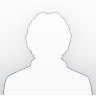 Form 3.Please ensure the information provided below is legible, current and accurate for evidential purposes.APPENDIX  6Insurance Indemnity Treatment TableThe treatment table details the procedures where cover is provided under Stockton Borough Council’s Public Liability indemnity.Procedures not covered by this table would need to be referred to the Council’s insurers for consideration.Cover would not apply to Health Care Professionals.Academys would need to ensure that their Public Liability Insurance covers this extension.APPENDIX  7                          Risk Management and Medical Malpractice Decision TreeAPPENDIX  8                                                  Links to specialist guidance.Departmental guidance and adviceDepartment for Education  supporting children at school with medical conditions.Special Educational Needs Code of PracticeThe Early Years Foundation Stage - sets out specific requirements on early years settings in managing medicines for children under 5 years of age Working together to safeguard children - statutory guidance on inter-agency working Safeguarding children: keeping children safe in education  2 - statutory guidance for schools and colleges Ensuring a good education for children who cannot attend school because of health needs - statutory guidance for local authorities Drug advice for schools - published by DfE/Association of Chief Police Officers, this document provides advice on controlled drugs Home to school transport - statutory guidance for local authorities Equality Act 2010: advice for schools - to help schools understand how the Act affects them School Admissions Code 2014 - statutory guidance that schools must follow when carrying out duties relating to school admissions Health and safety - advice for schools covering activities that take place on or off school premises, including school trips Alternative provision - statutory guidance for local authorities and Headteachers and governing bodies of all educational settings providing alternative provision First aid - departmental advice on first aid provision in schools School exclusion - statutory guidance for maintained schools, academies and pupil referral units (PRUs)School premises - departmental advice to help schools and local authorities understand their obligations in relation to the School Premises Regulations 2012 Mental health and behaviour in schools - departmental advice to help schools identify and support those pupils whose behaviour suggests they may have unmet mental health needsDepartment for Education - contact detailsAutomated external defibrillators   DfE advice on buying, installing, using and maintaining automated external defibrillators. Associated resources and organisations - wider governmentNHS Choices - provides an A to Z of health conditions and medicines Getting it right for children, young people and families - provides information on the Department of Health vision for the role of the school nurse The NHS Information Prescription Service - part of NHS Choices, this service provides personalised information on health conditions that parents may wish to share with schools Health and Safety Executive - this website covers schools (state-funded and independent), further education establishments and higher education institutions.School trips and outdoor learning activities: dealing with the health and safety myths - provides information for managers and staff in local authorities and schoolsStandards for medicines management  - produced by the Nursing and Midwifery Council this document sets standards for nurses, including over delegation of the administration of medicinal products Healthy child programme 5 to 19 - this good practice guidance sets out the recommended framework of universal and progressive services for children and young people to promote health and wellbeingDirectors of children’s services: roles and responsibilities - statutory guidance for local authorities with responsibility for education and children’s social services functions Commissioning regional and local HIV sexual and reproductive health services - guidance for commissioners of HIV, sexual and reproductive health services: includes prevention, treatment, information, advice and support Protocol for emergency asthma inhalers in schoolsDepartment of Health - contact details  Associated resources and organisations - externalBritish Academy of Childhood disability   Advice about emergency healthcare plans.   The School and Public Health Nurses Association (SAPHNA) is dedicated to the health of children and young people in their communities.HeadMeds - provides information about mental health medication for young people and to answer the difficult questions that young people may have about their medication but may not feel comfortable asking an adult or professional about.Medical conditions at school partnership - includes an example school medical conditions policy,  templates for a healthcare plan, other forms for record keeping, and information on specific health conditions: anaphylaxis , asthma, Coeliac, Diabetes, Epilepsy, Migraine.The Council for Disabled Children   has published 2 practical handbooks to help local authorities, schools, early years settings and health providers develop policies and procedures to ensure that children with complex health and behavioural needs can access education, healthcare and childcare: Dignity and Inclusion: making it work for children with complex health care needsDignity and Inclusion: making it work for children with behaviour that challengesThe Health Education Trust (HET) - promotes the development of health education for young people Mencap provides support to people with learning disabilities, their families and carersContact a Family provides support to the families of disabled children whatever their condition or disability.Associated resources and organisations – medical conditionsDiabetes UK – supports and campaigns for those affected by or at risk of diabetesChildren’s Heart Federation - a children’s heart charity dedicated to helping children with congenital or acquired heart disease and their families in Great Britain and Northern IrelandERIC (Education and Resources for Improving Childhood Continence) supports children with bladder and bowel problems and campaigns for better childhood continence careAnaphylaxis Campaign - supports people at risk from severe allergic reactions (anaphylaxis)British Heart Foundation - supporting those suffering from heart conditionsLittle Hearts Matter - offers support and information to children, and their families, with complex, non-correctable congenital heart conditionsCLIC Sargent - a cancer charity for children and young people, and their families, which provides clinical, practical and emotional support to help them cope with cancerSickle cell and Young Stroke Survivors - supports children and young people who have suffered a stroke or at risk of stroke as a result of sickle cell anemia.Coeliac UK - supports those with coeliac disease for which the only treatment is a gluten-free diet for life. The Coeliac UK website offers guidance and advice to everyone involved with supporting a child with coeliac disease in school, including training and tips for caterers as well as parentsThe Association of Young People with ME - supports and informs children and young people with ME (myalgic encephalomyelitis)/CFS (chronic fatigue syndrome), as well as their families, and professionals in health, education and social careThe Migraine Trust - a health and medical research charity which supports people living with migraine, including an IHCP template.Migraine Action - an advisory and support charity for children and adults with migraine and their familiesStroke Association - supports families and young people affected by stroke in childhoodYoung Epilepsy - supports young people with epilepsy and associated conditions Asthma UK - supports the health and wellbeing of those affected by asthmaEpilepsy Action - seeks to improve the lives of everyone affected by epilepsy JDFR  charity for people living with  type 1 diabetes.Public Health England  guidance on Infection control in Schools and other Childcare SettingsThis document has been produced by Stockton Borough Council’s Health and Safety Unit, following a multi disciplinary collaboration.If any faults occur with the links provided, please Contact the Health and Safety Unit at  HealthandSafetyUnit@stockton.gov.uk or Tel 01642 – 528197Rev 24.11.17ContentsPage NoForeword21Introduction42Roles and Responsibilities43Developing and Implementing a School Policy for Supporting Pupils at School with Medical Conditions84Individual Health Care Plans95Staff Indemnity106Staff Training117Storage of Medicines in Schools118Disposal of Medicines / Medical Supplies129Administration of Medicines1310Records and Audit Trail of Medicines in Schools1411Hygiene and Infection Control1512Intimate or Invasive Treatment1513Emergency Procedures1614Out of School Activities / Extended School Day1615Pain Relief1716Treatment of Attention Deficit Hyperactivity Disorder ( ADHD)1717Management of Diabetes1718Complaints1719Useful Contacts18Appendices1Healthcare Plan ‘Parent’s Letter’ Template212Template Supporting Pupils at School with Medical Conditions  Policy223Individual Health Care Plan244Parental  Agreement for School to Administer Medicine265School Record of Medication Administered276Insurance Indemnity Treatment Table297Risk Management and Medical Malpractice Decision Tree328Link to Specialist Guidance33ServiceContactTel NoemailAddressChild and Mental Health Services (CAMHS)01642 368400Community Transport ManagerElizabeth Bird01642 527116Elizabeth.Bird@stockton.gov.ukCowpen Depot, Cowpen Lane,BillinghamSEN and Engagement Service ManagerJoanne Mills01642 526423Joanne.Mills@stockton.gov.ukEducation Improvement ServiceChildren, Education and Social CareEIS@SSFCBishopton Road WestStockton-on-Tees   TS19 0QDEducation Improvement ServiceDeborah MerrettChief  Adviser 01642 526407Deborah.Merrett@stockton.gov.ukEducation Improvement ServiceChildren, Education and Social CareEIS@SSFCBishopton Road WestStockton-on-Tees   TS19 0QDHealth and Safety ManagerDerek MacDonald01642 528195Derek.Macdonald@stockton.gov.uk1st Floor  Municipal BuildingsChurch RoadStockton-on-TeesTS18 1DFHuman ResourcesAnne Rix01642 526952Anne.Rix@stockton.gov.uk1st Floor  Municipal BuildingsChurch RoadStockton-on-TeesTS18 1DFJoint Commissioning Manager (Children)
North of England Commissioning SupportRuth KimminsMobile:  07796353107Ruth.kimmins@nhs.netwww.necsu.nhs.uk  ServiceContactTel NoEmailAddressPharmaceutical AdviserJo Linton01642 746870jolinton@nhs.netTees Valley Public Health Shared Service Redheugh House Stockton TS176SJPublic HealthEarly Intervention ManagerJane Smith01642 524296Jane.Smith@stockton.gov.ukEarly Interventions ManagerStockton-on-Tees Borough Council16 Church RoadStockton on TeesTS18 1TX Insurance Office.Hayley Robson01642 526787Hayley.Robson@stockton.gov.uk1st Floor Municipal BuildingsChurch RoadStockton TS18 1DFSchool Workforce Development OfficerJudith Robson01642 524625judith.Robson@stockton.gov.ukSchool Workforce Development OfficerEducation Improvement ServiceChildren, Education and Social CareEIS@SSFCBishopton Road WestStockton-on-Tees   TS19 0QDSenior Nurse – Looked  After Children - StocktonSarah McNulty01642 524911 sarah.mcnulty@nhs.netSarah.McNulty@stockton.gov.ukSenior Nurse Looked After ChildrenNursing, Patient Safety and Quality Directorate70 Norton RoadStockton on Tees,   TS 18 2DESchool Nursing ServiceTel or use generic email address.01642 606591nth-tr.stocktonschoolnursing@nhs.netNorth Tees and Hartlepool Foundation TrustSchool Nurse , Out of Hospital Care, Ragworth Neighbourhood CentreSt John's WayStockton on Tees   TS19 0FBName of school / settingChilds’s name√M      F Group / class / formDate of birthChild’s addressMedical diagnosis or condition DateReview dateName 1Phone no.  (work)                  (home )                  (mobile)Relationship to childName 2Phone no.  (work)                  (home )                  (mobile)Relationship to childNameAddressPhone no.NamePractice addressPhone no.Who is responsible for providing support in schoolDate for review to be initiated byName of school / settingName of childDate of birthGroup / class / formMedical condition or illnessName / type of medicine(as described on the container)Expiry dateDosage and method of administrationTimingSpecial precautions / other instructionsAre there any side effects that the school / setting needs to know about?Self-administration – y/nProcedures to be taken in an emergencyNameDaytime telephone no.Relationship to childAddressI Understand that I must deliver the medicine personally to [agreed member of staff]Name of school / settingName of childGroup / class / formDate of birth                 Cross reference with child, prescribed medication label and parental consent form.                 Cross reference with child, prescribed medication label and parental consent form.                 Cross reference with child, prescribed medication label and parental consent form.                 Cross reference with child, prescribed medication label and parental consent form.Medicine receivedDate medicine received from parentQuantity receivedName and strength of medicineDose and frequency of medicineExpiry dateStaff signaturePrint nameMedicine returnedQuantity returnedReturned to (signature)Print nameDateTimeGivenDose GivenStaff SignaturePrintName WitnessNameWitness SignatureDateTimeGivenDose GivenStaff SignaturePrintName WitnessNameWitness SignatureDateTimeGivenDose GivenStaff SignaturePrintName WitnessNameWitness SignatureDateTimeGivenDose GivenStaff SignaturePrintName WitnessNameWitness SignatureProcedure - ActivityPublic LiabilityMedical Malpractice PolicyAcupunctureNo, but may be considered on receipt of written procedures.NoAdministration of medicinesYes, subject to being pre-prescribed by a medical practitioner and following written guidelines. Via nasogastric tube, gastronomy tube or orally. Where the medicine is administered under the Health and Social Care Act 2012 ( and any equivalent legislation ) the risk falls to be covered under the medical malpractice policyNo.Where the medicine is administered under the Health and Social Care Act 2012 ( and any equivalent legislation ) the risk falls to be covered under the medical malpractice policy.Apnea monitoringYes, in respect of monitoring via a machine following written guidelines. There is no cover available in respect of visual monitoring.NoBathingYes, following training and in accordance with written guidelines.NoBlood  samplesYes, but only by Glucometer following written guidelinesNoBuccal midazolamYes, following written guidelines.NoBladder wash outNo.YesCathetersYes, following written guidelines for the changing of bags and the cleaning of tubes. There is no cover available for the insertion of tubes.NoColostomy / stoma careYes, following written guidelines in respect of both cleaning and changing of bags.NoChest drainage exerciseYes, following written health care plan provided under the direction a medical practitioner.NoDressingsYes, following written health care plan for both application and replacement of dressings.NoDefibrillators - first aid onlyYes, following written instruction and appropriate documented training.NoDenture cleaningYes, following appropriate training.NoEar syringeNo.YesEar / nose dropsYes, following written guidelines.NoEpipen / medipensYes, following written guidelines with a pre-assembled pen.NoEnema suppositories No.YesEye careYes, following written guidelines for persons unable to close eyes.NoProcedure - ActivityPublic LiabilityMedical Malpractice PolicyFirst aidYes, should be qualified first aiders and applies during the course of the business for the benefit of employees and others.NoGastronomy tube – peg feedingYes, cover available in respect of feeding and cleaning following written guidelines but no cover available for tube insertion.NoHearing aidsYes, for assistance in fitting / replacement of hearing aids following written guidelines.NoInhalers, cartridges and nebulisersYes, for both mechanical and held following written procedures.NoInjectionsYes, but only for the administering of pre-packaged dose on a regular basis pre-prescribed by a medical practitioner and following written guidelines.Where the medicine is administered under the Health and Social Care Act 2012 ( and any equivalent legislation ) the risk falls to be covered under the medical malpractice policy.No.Where the medicine is administered under the Health and Social Care Act 2012 ( and any equivalent legislation ) the risk falls to be covered under the medical malpractice policyInsulin injectionsYes, where possible, these should be self-administered but can be undertaken by trained staff in accordance with written care plan. Cover will operate in respect of the administration of doses that need to be determined due to individual needs of the person as long as this is set out in their individual health care plan, and for school children, has parental approval.NoIntranasal midazolamYes, following written guidelines.NoManual evacuationYes.NoMouth toiletYes.NoNaso-gastric tube feedingYes, following written guidelines but cover is only available for feeding and cleaning of the tube. There is no cover available for tube insertion or re-insertion, which should be carried out by a medical practitioner.NoOccupational therapy.NoYesOxygen – administration of and assistance with.Yes, following written guidelines and suitable training in the use of the equipment including oxygen saturation monitoring where required. Excludes filling oxygen cylinders from main tank.NoPessariesNo.YesReikiYes.NoPhysiotherapyYes, when undertaken by suitably trained staff but excluding treatment by a qualified physiotherapist.No, cover available for a qualified physiotherapist subject to details of activities.Pressure bandagesYes, following written guidelines.NoRectal midazolam in pre-packaged doses.Yes, following written guidelines and 2  [ two ]  members of staff must be present.NoProcedure - ActivityPublic LiabilityMedical Malpractice PolicyRectal diazepam in pre-packaged doses.Yes, following written guidelines and 2  [ two ]  members of staff must be present.NoRectal paraldehydeNo.Yes, 2  [ two ]  members of staff must be present.SplintsYes, as directed by a medical practitioner.NoSuction machineNo.YesSyringe drivers - programming of.No.YesSuppositoriesNo, other than rectal diazepam and midazolam.YesSwabs - externalYes, following written guidelines.NoSwabs - internalNo, other than oral following written guidelines.YesToe nail cuttingYes, following written guidelines.NoTracheostomyNo, cover is only available for cleaning around the edges of the tube only, following written guidelines.YesVaccinationsYes, subject to being pre-prescribed by a medical practitioner and following written guidelines.Where the medicine is administered under the Health and Social Care Act 2012 ( and any equivalent legislation ) the risk falls to be covered under the medical malpractice policy.No.Where the medicine is administered under the Health and Social Care Act 2012 ( and any equivalent legislation ) the risk falls to be covered under the medical malpractice policy.VentilatorsNo, other than for a person with a predictable medical condition and stable ventilation requirements following written guidelines.No